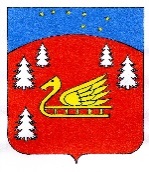 Администрациямуниципального образования Красноозерное поселениемуниципального образования  Приозерский муниципальный районЛенинградской областиП О С Т А Н О В Л Е Н И Еот   21 мая 2020 года          			        № 115Об утверждении Правил принятия решений о заключении от имени муниципального образования Красноозерное сельское поселение муниципального образования Приозерский муниципальный район Ленинградской области муниципальных контрактов на поставку товаров, выполнение работ, оказание услуг для обеспечения муниципальных нужд, соглашений о муниципально-частном партнерстве и концессионных соглашений на срок, превышающий срок действия утвержденных лимитов бюджетных обязательств.В соответствии со статьей 72, пунктом 6 статьи 78 Бюджетного кодекса Российской Федерации администрация муниципального образования Красноозерное сельское поселение муниципального образования Приозерский муниципальный район Ленинградской области ПОСТАНОВЛЯЕТ:1. Утвердить прилагаемые Правила принятия решений о заключении от имени муниципального образования Красноозерное сельское поселение муниципального образования Приозерский муниципальный район Ленинградской области муниципальных контрактов на поставку товаров, выполнение работ, оказание услуг для обеспечения муниципальных нужд, соглашений о муниципально-частном партнерстве и концессионных соглашений на срок, превышающий срок действия утвержденных лимитов бюджетных обязательств.2. Настоящее постановление подлежит официальному опубликованию, размещению на официальном сайте администрации муниципального образования Красноозерное сельское поселение муниципального образования Приозерский муниципальный район Ленинградской области, вступает в силу со дня его официального опубликования3. Контроль за исполнением настоящего постановления оставляю за собой.Глава администрации                                               				А. Н. РадецкийИсп. Чупров М.С., тел. 8(81379)67-493Разослано: Дело - 3, прокуратура - 1, СМИ - 1 ПриложениеУТВЕРЖДЕНЫпостановлением администрации МО Красноозерное сельское поселение от 21 мая 2020 года № 115ПРАВИЛАпринятия решений о заключении от имени муниципального образования Красноозерное сельское поселение муниципального образования Приозерский муниципальный район Ленинградской области муниципальных контрактов на поставку товаров, выполнение работ, оказание услуг для обеспечения муниципальных нужд, соглашений о муниципально-частном партнерстве и концессионных соглашений на срок, превышающий срок действия утвержденных лимитов бюджетных обязательств 	1. Настоящие Правила принятия решений о заключении от имени муниципального образования Красноозерное сельское поселение муниципального образования Приозерский муниципальный район Ленинградской области (далее – МО Красноозерное сельское поселение) муниципальных контрактов на поставку товаров, выполнение работ, оказание услуг для обеспечения муниципальных нужд, соглашений о муниципально-частном партнерстве и концессионных соглашений на срок, превышающий срок действия утвержденных лимитов бюджетных обязательств (далее – Правила) определяют порядок принятия решений администрацией МО Красноозерное сельское поселение о заключении муниципальных контрактов на поставку товаров, выполнение работ, оказание услуг для обеспечения муниципальных нужд, осуществляемых в соответствии с законодательством Российской Федерации о контрактной системе в сфере закупок товаров, работ, услуг для обеспечения государственных и муниципальных нужд, соглашений о муниципально-частном партнерстве, публичным партнером в которых является МО Красноозерное сельское поселение, заключаемых в соответствии с законодательством Российской Федерации о государственно-частном партнерстве, муниципально-частном партнерстве, и концессионных соглашений, концедентом по которым выступает МО Красноозерное сельское поселение, заключаемых в соответствии с законодательством Российской Федерации о концессионных соглашениях, на срок, превышающий в случаях, установленных Бюджетным кодексом Российской Федерации, срок действия утвержденных лимитов бюджетных обязательств.2. Муниципальные заказчики вправе заключать муниципальные контракты на выполнение работ, оказание услуг для обеспечения муниципальных нужд, длительность производственного цикла выполнения, оказания которых превышает срок действия утвержденных лимитов бюджетных обязательств, в пределах средств, предусмотренных нормативными правовыми актами администрации МО Красноозерное сельское поселение о подготовке и реализации бюджетных инвестиций в объекты капитального строительства собственности МО Красноозерное сельское поселение, принимаемыми в соответствии со статьей 79 Бюджетного кодекса Российской Федерации, на срок, предусмотренный указанными актами и решениями.3. Концессионные соглашения, концедентом по которым выступает МО Красноозерное сельское поселение, могут заключаться на срок, превышающий срок действия утвержденных лимитов бюджетных обязательств, на основании решений администрации МО Красноозерное сельское поселение о заключении концессионных соглашений, принимаемых в соответствии с законодательством Российской Федерации о концессионных соглашениях, в пределах средств, предусмотренных нормативными правовыми актами администрации МО Красноозерное сельское поселение о подготовке и реализации бюджетных инвестиций в объекты капитального строительства собственности МО Красноозерное сельское поселение, принимаемыми в соответствии со статьей 79 Бюджетного кодекса Российской Федерации, на срок, предусмотренный указанными актами и решениями.4. Муниципальные контракты на выполнение работ, оказание услуг для обеспечения муниципальных нужд, длительность производственного цикла выполнения, оказания которых превышает срок действия утвержденных лимитов бюджетных обязательств, а также муниципальные контракты на поставки товаров для обеспечения муниципальных  нужд на срок, превышающий срок действия утвержденных лимитов бюджетных обязательств, условиями которых предусмотрены встречные обязательства, не связанные с предметами их исполнения, могут заключаться в соответствии с законодательством Российской Федерации о контрактной системе в сфере закупок товаров, работ, услуг для обеспечения государственных и муниципальных нужд в рамках муниципальных программ МО Красноозерное сельское поселение.Такие муниципальные контракты заключаются на срок и в пределах средств, которые предусмотрены на реализацию соответствующих мероприятий муниципальных программ МО Красноозерное сельское поселение, при условии определения в таких программах объектов закупок с указанием в отношении каждого объекта закупки следующей информации: а) если предметом муниципального контракта является выполнение работ, оказание услуг:- наименование объекта закупки;- планируемые результаты выполнения работ, оказания услуг;- сроки осуществления закупки;- предельный объем средств на оплату результатов выполненных работ, оказанных услуг с разбивкой по годам;б) если предметом муниципального контракта является поставка товаров:- наименование объекта закупки;- сроки осуществления закупки;- предмет встречного обязательства и срок его исполнения;- предельный объем средств на оплату поставленных товаров с разбивкой по годам.5. При заключении в рамках муниципальных программ МО Красноозерное сельское поселение муниципальных контрактов на выполнение работ по содержанию автомобильных дорог общего пользования местного значения и искусственных сооружений на них, срок производственного цикла выполнения которых превышает срок действия утвержденных лимитов бюджетных обязательств, годовой предельный объем средств, предусматриваемых на оплату таких муниципальных  контрактов за пределами планового периода, не может превышать максимальный годовой объем лимитов бюджетных обязательств, утвержденных на ремонт и содержание автомобильных дорог общего пользования местного значения и искусственных сооружений на них в пределах текущего финансового года и планового периода.6. Соглашения о муниципально-частном партнерстве, публичным партнером в которых выступает МО Красноозерное сельское поселение, концессионные соглашения, концедентом по которым выступает МО Красноозерное сельское поселение могут быть заключены на срок, превышающий срок действия утвержденных лимитов бюджетных обязательств, на основании решений администрации МО Красноозерное сельское поселение о заключении соглашений о муниципально-частном партнерстве, принимаемых в соответствии с законодательством Российской Федерации о государственно-частном партнерстве, муниципально-частном партнерстве, концессионных соглашений, принимаемых в соответствии с законодательством Российской Федерации о концессионных соглашениях, в рамках муниципальных программ МО Красноозерное сельское поселение на срок и в пределах средств, которые предусмотрены соответствующими мероприятиями указанных программ.В случае если предполагаемый срок действия соглашения о муниципально-частном партнерстве, заключаемого в рамках муниципальной программы МО Красноозерное сельское поселение в соответствии с настоящим пунктом, превышает срок реализации указанной программы, такое соглашение о муниципально-частном партнерстве может быть заключено на основании решения администрации МО Красноозерное сельское поселение о реализации проекта муниципально-частного партнерства, принимаемого в соответствии с законодательством Российской Федерации о государственно-частном партнерстве, муниципально-частном партнерстве,  проект которого готовится специалистом администрации, уполномоченными на решение вопросов в соответствующих сферах деятельности.В случае если предполагаемый срок действия концессионного соглашения, заключаемого в рамках муниципальной программы МО Красноозерное сельское поселение в соответствии с настоящим пунктом, превышает срок реализации указанной программы, такое концессионное соглашение может быть заключено на основании решения администрации МО Красноозерное сельское поселение о заключении концессионного соглашения, принимаемого в соответствии с законодательством Российской Федерации о концессионных соглашениях, проект которого готовится специалистом администрации, уполномоченными на решение вопросов в соответствующих сферах деятельности.7. Муниципальные контракты на выполнение работ, оказание услуг для обеспечения муниципальных нужд, длительность производственного цикла выполнения, оказания которых превышает срок действия утвержденных лимитов бюджетных обязательств, не указанные в пунктах 2 - 6 настоящих Правил, могут заключаться на срок и в пределах средств, которые предусмотрены решением администрации МО Красноозерное сельское поселение, устанавливающим:- планируемые результаты выполнения работ, оказания услуг;- описание состава работ, услуг;- предельный срок выполнения работ, оказания услуг с учетом сроков, необходимых для определения подрядчиков, исполнителей;- предельный объем средств на оплату долгосрочного муниципального контракта с разбивкой по годам.8. Решение администрации МО Красноозерное сельское поселение о заключении муниципального контракта для обеспечения муниципальных нужд, предусмотренное пунктом 7 настоящих Правил, принимается в форме распоряжения администрации МО Красноозерное сельское поселение. Проект Распоряжения согласовывается и утверждается в установленном администрацией МО Красноозерное сельское поселение в следующем порядке:а) проект распоряжения администрации МО Красноозерное сельское поселение и пояснительная записка к нему направляются на согласование в сектор экономики и финансов администрации МО Красноозерное сельское поселение.б) Сектор экономики и финансов администрации МО Красноозерное сельское поселение в срок, не превышающий 15 дней с даты получения проекта распоряжения администрации МО Красноозерное сельское поселение и пояснительной записки к нему, согласовывает указанный проект при соблюдении следующих условий:- непревышение предельного объема средств, предусматриваемых на оплату муниципального контракта в текущем финансовом году и плановом периоде, над объемом бюджетных ассигнований, предусмотренных решением о бюджете МО Красноозерное сельское поселение на соответствующий финансовый год и на плановый период;- непревышение годового предельного объема средств, предусматриваемых на оплату муниципального контракта за пределами планового периода, над максимальным годовым объемом средств на оплату указанного муниципального контракта в пределах планового периода (в текущем финансовом году);в) проект распоряжения администрации МО Красноозерное сельское поселение, согласованный с сектором экономики и финансов администрации МО Красноозерное сельское поселение, представляется на подписание в установленном порядке.